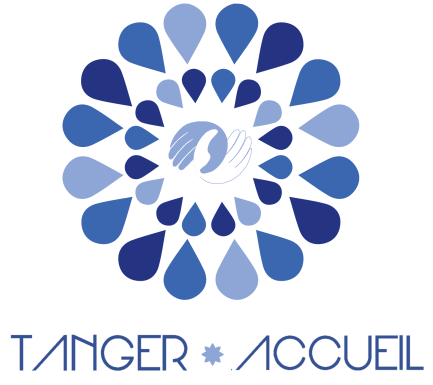 ProcurationJe soussigné(e)) : Nom…………………………………  Prénom……………………………..Membre de Tanger Accueil, ayant acquitté ma cotisation 2021/2022donne pouvoir à Nom …………………….................... Prénom……………………………de me représenter à l’assemblée générale du 11 juin 2022Suggestions ou remarques …………………………………………………………………………………………………………………………………Fait à ……………………………. Le………………………………………………...Signature (à faire précéder de la mention "Bon pour pouvoir")